Daniel König – Euer/Ihr Partner in Sachen Berufs- und Studienwahl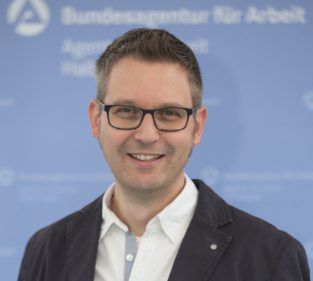 Liebe Schülerinnen und Schüler, liebe Eltern,mein Name ist Daniel König und ich bin hier am Gymnasium "Am Thie" (GAT) Blankenburg für die Berufsorientierung sowie Studien- und Berufsorientierung zuständig.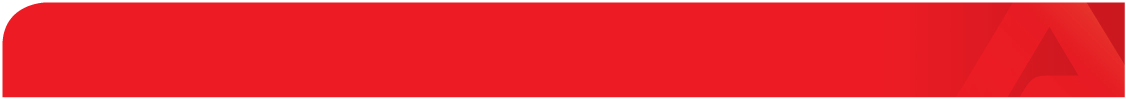 Spätestens gegen Ende der Schulzeit steht für Euch eine der wichtigsten Entscheidungen im Leben an: Eure Berufs- bzw. Studienwahl. Neben der Frage: „Was möchte ich später einmal werden?“ sind sich viele noch nicht sicher, welchen Weg sie einschlagen möchten bzw. können. Ich kann Euch beim Übergang von der Schule in den Beruf unterstützen und auf diesen Weg begleiten. Mein Beratungsservice ist neutral und vertraulich und zudem sind meine Hilfen kostenfrei. Selbstverständlich stehe ich auch Eltern als Ansprechpartner zur Seite, biete in Zusammenarbeit mit der Schule Informationsveranstaltungen an und unterstütze bei Schulprojekten. Selbst bei einer schon getroffenen Berufs- bzw. Studienwahlentscheidung kann eine Beratung eine zusätzliche Bestätigung bringen und zudem helfen, mögliche Abbrüche wegen einer falschen Wahl minimieren.Zu meinen Schwerpunkten gehören insbesondere:Orientierung über berufliche Möglichkeiten und Fragen zur Berufs- bzw. Studienwahlpersönliche Berufs- und Studienberatung in EinzelgesprächenKlärung individueller Fähigkeiten und Eignung für bestimmte Berufe bzw. StudieneignungInformationen über Zulassungsvoraussetzungen an beruflichen Schulen, Universitäten und HochschulenErarbeitung von Berufs- und StudienalternativenBeratung zu Fördermöglichkeiten und ÜberbrückungsangebotenBeratung zu weiterführenden SchulenHilfe bei der BewerbungVermittlung von Ausbildungsstellen und dualen StudienangebotenKommt frühzeitig auf mich zu und vereinbart einen Termin mit mir. Es ist Eure Zukunft!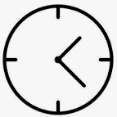 Sprechzeiten (für Kurzanliegen / Auskünfte)	       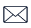 einmal monatlich zum Schulsprechtag  
von 8:00 – 8:30 Uhr und 13:30 – 14:00 Uhr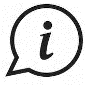 Wo?  Raum 115 (UNESCO-Beratungsraum)  Aushang an der Pinnwand im Atrium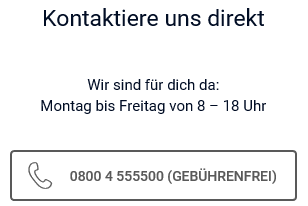 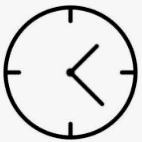 Ausführliche  Beratungstermine 
        (vorherige  Anmeldung erforderlich)einmal monatlich zum Schulsprechtag 
von 8:30 – 13:00 Uhr und 14:00 – 15:30 Uhr
Wo?  Raum 115 (UNESCO-Beratungsraum)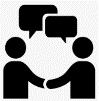  Aushang an der Pinnwand im Atrium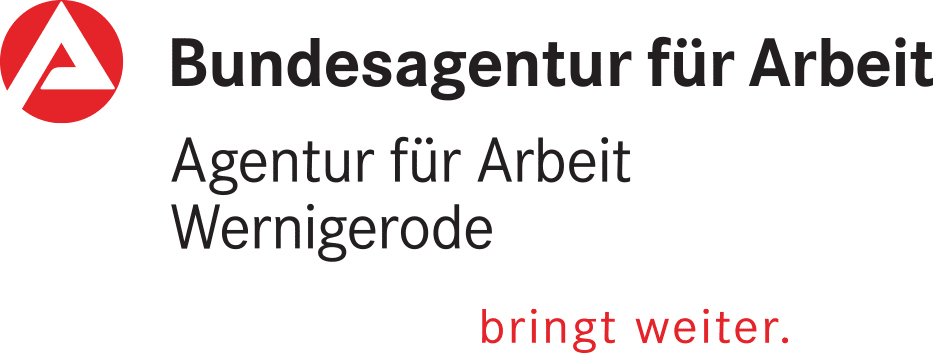 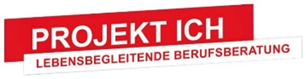 